Colloque « Israël-Palestine : que la France s’engage »Lundi 27 novembre – 9h-18h
Palais du Luxembourg – Paris 6e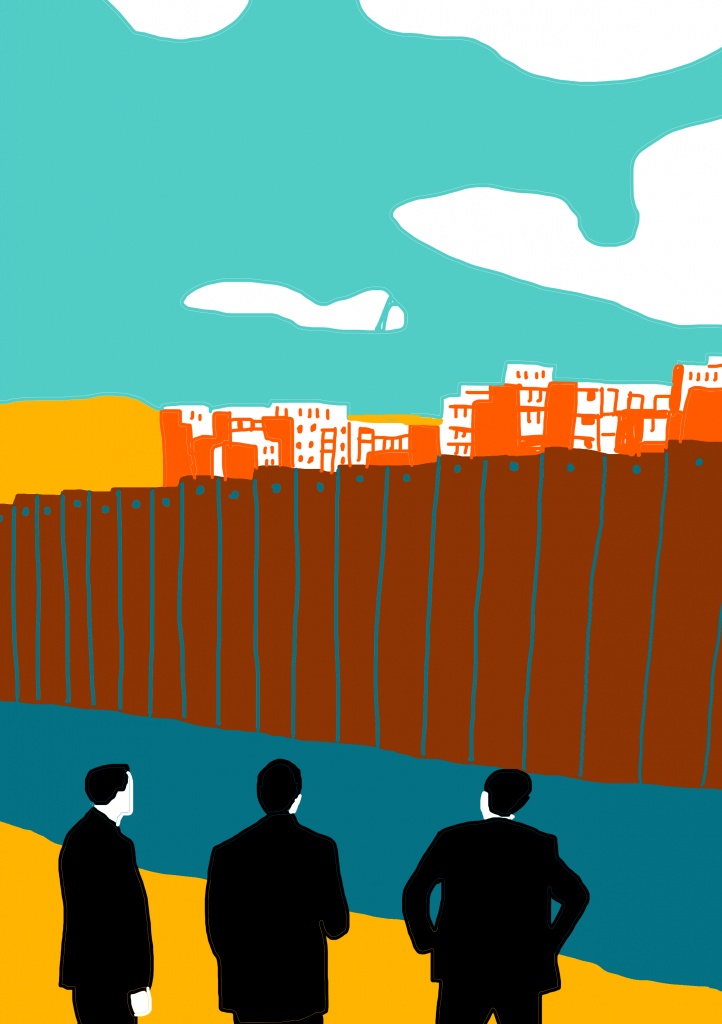  9h : Introduction « La centralité du conflit israélo-palestinien »
par Jean-Paul Chagnollaud, professeur émérite des universités, président de l’iReMMO.9h15-11h : Table-ronde « État des lieux »
Modérée par Marie-France Chatin, journaliste à RFI.Dominique Vidal, journaliste et historien.Géraud de la Pradelle, juriste, professeur émérite à l’université Paris X-Nanterre.Amira Hass, journaliste, correspondante pour le journal Haaretz.Hagai El-Ad, directeur exécutif de B’tselem.Shawan Jabarin, directeur général de Al-Haq11h15-13h30 : Table-ronde « Ce que veulent les acteurs »
Modérée par René Backmann, chroniqueur à MediapartDaniel Shek, diplomate, ancien ambassadeur d’Israël en France.Elias Sanbar, écrivain et ambassadeur de la Palestine auprès de l’Unesco.Ayman Odeh, membre de la Knesset.Hala Abou-Hassira, Premier conseiller de la Mission de la Palestine en France.Zeev Sternhell, historien, titulaire de la chaire Léon-Blum de science politique à l’Université hébraïque de Jérusalem.Pause-déjeuner15h-17h30 : Table ronde « Quel rôle pour la France ? »
Modérée par Jean-Christophe Ploquin, rédacteur en chef du journal La CroixYves Aubin de la Messuzière, diplomate.Pierre Vimont, diplomate.Esther Benbassa, sénatrice, directrice d’étude à l’Ecole pratique des hautes études.Véronique de Keyser, ancienne députée européenne.Monique Cerisier ben Guiga, sénatrice honoraire, vice-présidente de l’iReMMO.18h : Clôture
par Agnès Levallois, consultante, spécialiste du Moyen-Orient et vice-présidente de l’iReMMO.Inscriptions obligatoires en ligneParticipation de 10€*
*5€ pour les étudiants, demandeurs d’emplois et abonnés de l’iReMMO